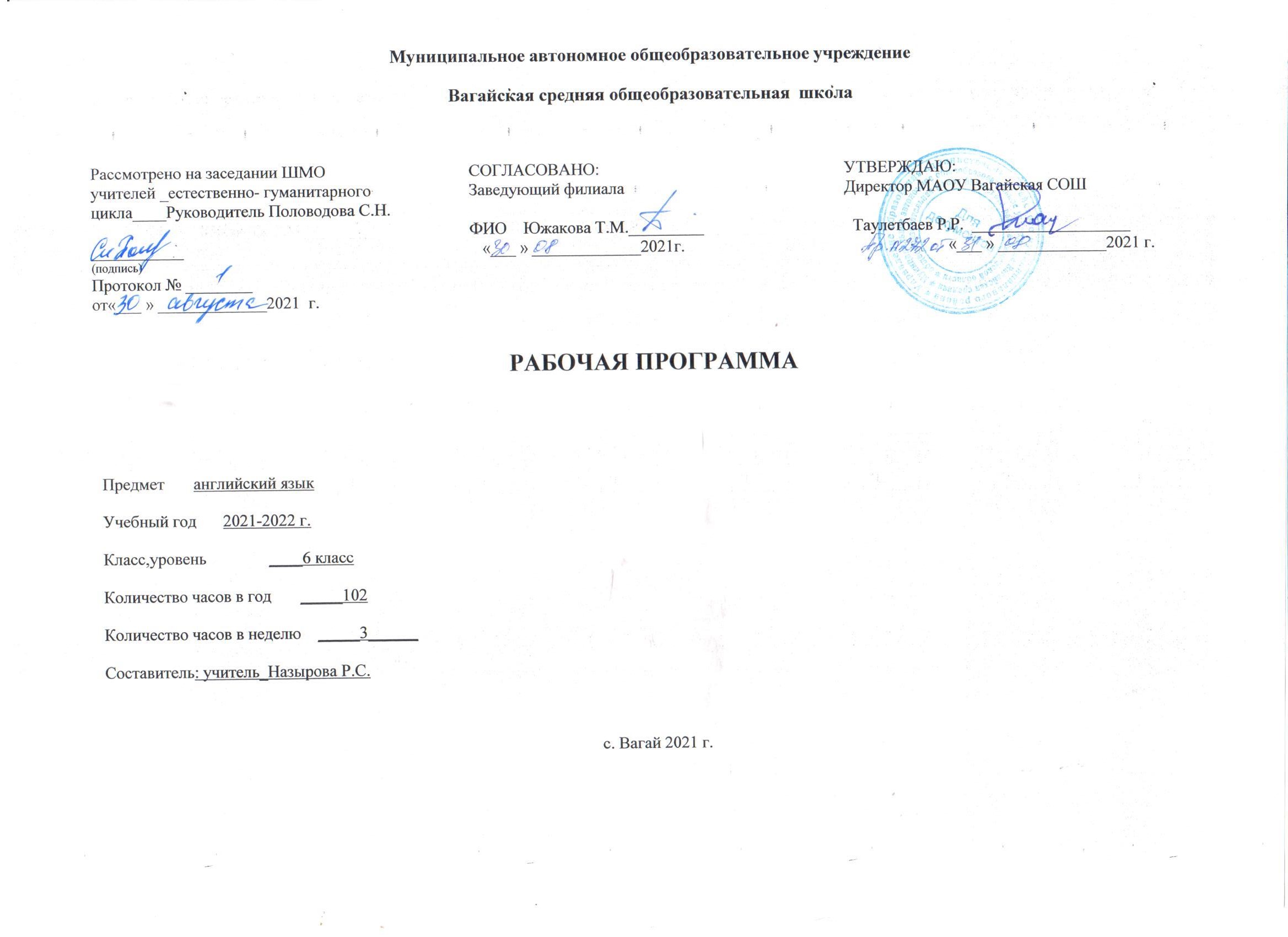 I. Планируемые результаты освоения учебного предмета (Английский язык)Личностными результатами изучения предмета является формирование следующих умений и качеств:— заложение основы владения иностранным языком именно как средством общения— осознание потребности и готовности рассматривать иностранный язык не как объект постоянного изучения, а как удобный и необходимый современному человеку инструмент практического общения— формирование умения в процессе игры сконцентрировать свое внимание на языковом содержании— адекватная оценка собственной деятельности на уроке и деятельности одноклассников (умение доказывать, строить рассуждения, анализировать, сравнивать, делать выводы)— расширение общего культурного кругозора, представлений о достопримечательностях Лондона, привычках и обычаях британцевМетапредметным результатом изучения курса является формирование универсальных учебных действий (УУД)Регулятивные УУД:— самостоятельно обнаруживать и формулировать учебную проблему, определять цель УД— выдавать версии решения проблемы, осознавать (и интерпретировать в случае необходимости) конечный результат, выбирать средства достижения цели из предложенных, а так же искать их самостоятельно— составлять (индивидуально или в группе) план решения проблемы (выполнения проекта)— работая по плану, сверять свои действия с целью и, при необходимости, исправлять ошибки самостоятельно (в том числе и корректировать план)— в диалоге с учителем и с одноклассниками совершенствовать самостоятельно выбранные критерии оценкиПознавательные УУД:— анализировать, сравнивать, классифицировать факты и явления— строить логическое рассуждение, включающее установление причинно-следственных связей— составлять тезисы, различные виды планов— преобразовывать информацию из одного вида в другой (таблицу в текст)— определять возможные источники необходимых сведений, производить поиск информации, анализировать и оценивать ее достоверностьКоммуникативные УУД:— самостоятельно организовывать учебное взаимодействие в паре, группе (определять общие цели, договариваться друг с другом)— в дискуссии уметь выдвинуть аргументы и контраргументы— учиться критично относиться к собственному мнению, с достоинством признавать ошибочность своего мнения и корректировать его-понимая позицию другого, различать в его речи: мнение, факты— уметь взглянуть на ситуацию с иной позиции и договариваться с людьми иных позицийПредметным результатом изучения курса является сформированность следующих умений:В коммуникативной сфере (т. е. владении иностранным языком как средством общения):Диалогическая речь в 6 классе продолжает развитее таких речевых умений, как умение  вести диалог этикетного характера, диалог- расспрос, диалог побуждение к действию, при этом по сравнению с начальной школой усложняется предметное содержание речи, увеличивается количество реплик, произносимых школьниками в ходе диалога, становится более разнообразным языковое оформление речи. Объем диалога  до 4 реплик.Монологическая речь. Развитие монологической речи в 6 классе предусматривает овладение следующими умениями:кратко высказываться о фактах и событиях, используя такие коммуникативные типы речи как описание, повествование и сообщение;передавать содержание, основную мысль прочитанного с  порой на текст;делать сообщение в связи с прочитанным/прослушанным текстом. Объем монологического высказывания – до 8 фразаудированиеДальнейшее развитие и совершенствование восприятия и понимания на слух аутентичных аудио- и видеотекстов с разной глубиной проникновения в их содержание (с пониманием основного содержания, с выборочным пониманием и полным пониманием текста) в зависимости от коммуникативной задачи и функционального типа текстаПри этом предусматривается развитие умений:•	выделять основную мысль в воспринимаемом на слух тексте;•	выбирать главные факты, опуская второстепенные•	выборочно понимать необходимую информацию в сообщениях прагматического характера с опорой на языковую догадку, контекст.Содержание текстов должно соответствовать возрастным особенностям и интересам обучающихся 6 классов и иметь образовательную и воспитательную ценность.Время звучания текстов для аудирования – до 2-х минутчтение: •	Умение читать и понимать тексты с различной глубиной и точностью проникновения в их содержание (в зависимости от вида чтения): с пониманием основного содержания (ознакомительное чтение); с полным пониманием содержания (изучающее чтение); с выборочным пониманием нужной или интересующей информацией (поисковое/просмотровое чтение).•	Содержание текстов должно соответствовать возрастным особенностям и интересам обучающихся 6 классов, иметь образовательную и воспитательную ценность, воздействовать на эмоциональную сферу обучающихся. Независимо от вида чтения возможно использование двуязычного словаря.•	Чтение с пониманием основного содержания текста – осуществляется на несложных аутентичных текстах с ориентацией на предметное содержание, выделяемое в 6 классах, включающих особенности быта, жизни, культуры стран изучаемого языка•	Объем текстов для чтения – до 400 слов•	Чтение с полным пониманием текста осуществляется на несложных аутентичных текстах, построенных в основном на изученном языковом материале. С использованием различных приемов смысловой переработки текстов (языковой догадки, выборочного перевода) и оценки полученной информации.•	Объем текстов для чтения до – 250 слов.•	Чтение с выборочным пониманием нужной или интересующей  информации осуществляется на  несложных аутентичных текстах разных жанров и предполагает умение просмотреть текст или несколько коротких текстов и выбрать информацию которая необходима или представляет интерес для обучающихся.•	Объем текстов для чтения -  до 250 словписьменная речь: Овладение письменной речью предусматривает развитие следующих умений:•	делать выписки из текста;•	писать короткие поздравления с днем рождения, другими праздниками, выражать пожелания  (объемом до 30 слов, включая адрес).•	Писать личное письмо с опорой на образец (расспрашивать адресата о его жизни, делах, сообщать тоже о себе, выражать благодарность, просьбы). Объем личного письма до 50 слов включая адрес.Языковая компетенция (владение языковыми средствами): графика и орфографияЗнание правил чтения и орфографии и навыки их применения на основе изучаемого лексико-грамматического материала.•	Фонетическая сторона речиНавыки адекватного произношения и различения на слух всех звуков изучаемого иностранного языка в потоке речи, соблюдение правильного ударения и интонации в словах и фразах, ритмико-интонационные навыки произношения различных типов предложений.•	Лексическая сторона речиРасширение объема продуктивного и рецептивного лексического минимума за счет лексических средств, обслуживающих новые темы, проблемы и ситуации общения. К 500 лексическим единицам усвоенным в начальной школе, добавляется около 150 новых лексических единиц, включающих устойчивые словосочетания, оценочную лексику, реплики – клише речевого этикета, отражающие культуру стран изучаемого языка.Распознавание и использование интернациональных слов. (doctor). Представления о синонимии, антонимии, лексической сочетаемости, многозначности.       • Грамматическая сторона речиРасширение объема значений грамматических средств, изученных в начальной школе, и овладение новыми грамматическими явлениями.Знание признаков и навыки распознавания и употребления в речи нераспространенных и распространенных простых предложений, в том числе с несколькими обстоятельствами, следующими в определенном порядке; предложения с начальным It и с начальным There + tobe; сложноподчиненных предложений с сочинительными союзами, and, but, or; сложноподчиненные  предложения с союзами и союзными словами what, when, why, which, that, who, if, because, that’swhy, than, so; всех типов вопросительных предложений (общий, специальный, альтернативный, разделительный вопросы в PresentSimple, PresentProgressive, PresentPerfect, PastSimple, FutureSimple); побудительные предложения в утвердительной (Becareful!) и отрицательной (Don’tworry) формеЗнание признаков и навыки распознавания и употребления в речи конструкций с глаголами на –ing; tobegoingto (для выражения будущего действия); Знание признаков и распознавания и употребления в речи правильных и неправильных глаголов в наиболее употребительных формах действительного залога в изъявительном наклонении (Present, Past, FutureSimple, PresentPerfect, PresentProgressive); модальных глаголов и их эквивалентов.Навыки распознавания и употребления в речи определенного, неопределенного и нулевого артиклей; неисчисляемых и исчисляемых существительных (a flower, snow) существительных с причастиями настоящего и прошедшего времени (a writingstudent, a writtenexercise); существительных в функции прилагательного (artgallery), степеней сравнения прилагательных, в том числе образованных не по правилу (good- better-thebest); личных местоимений в именительном (my) и объектном (me) падежах. А также в абсолютной форме (mine); неопределенных местоимений (some, any); количественных числительных свыше 100; порядковых числительных свыше 20. Социокультурная компетенция: Умение осуществлять межличностное и межкультурное общение используя знания элементов речевого поведенческого этикета  в англоязычной среде в условиях проигрывания ситуаций общения «В семье», «В школе», «Проведение досуга». Использование английского языка как средства социокультурного развития обучающихся на данном этапе включает знакомство с:•	фамилиями и именами выдающихся людей в странах изучаемого языка;•	оригинальными или адаптированными материалами детской поэзии и прозы;•	с государственной символикой (флагом и его цветовой символикой, гимном, столицами стран изучаемого языка)•	с традициями проведения праздников Рождества, Нового года, Пасхи в странах изучаемого языка;•	словами английского языка вошедшими во многие языки мира, (в том числе и в русский) и русскими словами вошедшими в лексикон английского языка.    Предусматривается овладения умениями:•	писать свое имя и фамилию, а также имена и фамилии своих родственников и друзей на английском языке.•	правильно оформлять адрес на английском языке.Компенсаторная компетенцияСовершенствуются умения:•	переспрашивать, просить повторить, уточняя значение незнакомых слов;•	использовать в качестве опоры при собственных высказываниях ключевые слова, план к тексту, тематический словарь и т. д.;•	прогнозировать содержание текста на основе заголовка, предварительно поставленных вопросов;•	догадываться о значении незнакомых слов по контексту, по используемым собеседником жестам и мимике;•	использовать синонимы, антонимы, описания явления, объекта при дефиците языковых средств.В познавательной сфере: • умение сравнивать языковые явления родного и иностранного языков на уровне отдельных грамматических явлений, слов, словосочетаний, предложений; • владение приемами работы с текстом: умение пользоваться определенной стратегией чтения/аудирования в зависимости от коммуникативной задачи (читать/слушать текст с разной глубиной понимания); • умение действовать по образцу/аналогии при выполнении упражнений и составлении собственных высказываний в пределах тематики основной школы; • готовность и умение осуществлять индивидуальную и совместную проектную работу; • умение пользоваться справочным материалом (грамматическим и лингвострановедческим справочниками, двуязычным I1 толковым словарями, мультимедийными средствами); • владение способами и приемами дальнейшего самостоятельного изучения иностранных языков. В ценностно-ориентационной сфере: • представление о языке как средстве выражения чувств, эмоций, основе культуры мышления; • достижение взаимопонимания в процессе устного и письменного общения с носителями иностранного языка, установления межличностных и межкультурных контактов в доступных пределах; • представление о целостном полиязычном, поликультурпом мире, осознание места и роли родного и иностранных языков. В этом мире как средства общения, познания, самореализации и социальной адаптации; • приобщение к ценностям мировой культуры как через источники информации на иностранном языке (в том числе мультимедийные), так и через непосредственное участие в школьных туристических поездках, молодежных форумах.  В эстетической сфере: • владение элементарными средствами выражения чувств и эмоций на иностранном языке; • стремление к знакомству с образцами художественного творчества на иностранном языке и средствами иностранного языка; • развитие чувства прекрасного в процессе обсуждения современных тенденций в живописи, музыке, литературе.  В трудовой сфере: •	умение рационально планировать свой учебный труд; •	умение работать в соответствии с намеченным планом.  В физической сфере: • стремление вести здоровый образ жизни (режим труда и отдыха, питание, спорт, фитнес). Общеучебные умения и универсальные способы деятельностиРабочая программа предусматривает формирование у обучающихся общеучебных умений и навыков, универсальных способов деятельности и ключевых компетенций в следующих направлениях: использование учебных умений, связанных со способами организации учебной деятельности, доступных обучающимся  6 классов и способствующих самостоятельному изучению английского языка и культуры стран изучаемого языка; а также развитие специальных учебных умений, таких как нахождение ключевых слов при работе с текстом, их семантизация на основе языковой догадки, словообразовательный анализ, выборочное использование перевода; умение пользоваться двуязычными словарями и интернет-ресурсами; участвовать в проектной деятельности межпредметного характера.Специальные учебные умения.Формируются и совершенствуются умения: •	находить ключевые слова и социокультурные реалии при работе с текстом; •	семантизировать слова на основе языковой догадки; •	осуществлять словообразовательный анализ; •	выборочно использовать перевод; •	пользоваться двуязычным и толковым словарями; •	участвовать в проектной деятельности межпредметного характера.II. Содержание учебного предметаТематическое планирование с указанием количества часов, отводимых на освоение каждой темыКлючевые воспитательные задачи: Духовное совершенствование учащихся на основе осознания своей культуры через контекст культуры иноязычных стран.Поддержание интереса к изучению и формированию познавательной активности; в воспитании потребности в практическом использовании языка в различных сферах деятельности.Повышение уровня коммуникативной компетентности обучающихсяТемаКоличество часовСодержание Характеристика основных видов деятельности Формы контроля«Hello! Nice To See You Again»Здравствуйте!Рад встречи!24Школьная жизнь: предметы, расписание, первый день в школе, знакомство, правила поведения учителей и учащихся. Письмо любимой учительницы. Каникулы.Прослушать диалог и выделать информацию в соответствии с вопросом.Прочитать письмо с полным пониманием и выделить необходимую информацию.Прочитать письма детей и ответить на вопросы.Пересказать основное содержание писем.Расспросить партнера о каникулах.Задать вопросы с использованием модальных глаголов.Выразительное чтение и драматизация диалогов.Монологическое высказывание « О себе», «Мои любимые предметы», «Классная комната».Диалоги по ситуациям «Каникулы»Диктант по изученной лексике уроков.Контроль лексико-грамматических навыков.Контроль  коммуникативной компетенции в аудировании, чтении, письме.Контроль  коммуникативной компетенции в говорении.«We Are Going To Travel»Собираемся в путешествие.24Письмо-приглашение из Англии. Разделительные вопросы. Конструкцияto be going to.Планирование свободного времени. Правила поведения в гостях и дома.Прослушать диалоги и ответить на вопросыПрочитать, перевести диалоги и ответить на вопросыКратко пересказать содержание рассказа.Разыграть диалог «телефонный разговор», «Планируем пикник».Написать о своих планах на неделю.Составить вопросы для интервью.Драматизация диалога «Телефонный разговор», «Приглашение в гости по телефону».Интервью «Что вы обычно делает по вечерам».Рассказать о своих планах на вечер, выходные.Диктант по изученной лексике.Контроль лексико-грамматических навыков.Контроль  коммуникативной компетенции в аудировании, чтении, письме.Контроль  коммуникативной компетенции в говорении.«Learning More About Each Other»Узнаем друг друга.30Знакомство с Линдой Сильвестр и ее семьей. Хобби. Идеальная семья. Интернациональные слова. Черты характера. Будущая профессия. Мужские и женские профессии. Описание картинок. Настоящие времена в сравнении.Прослушать диалог, прочитать по ролям и разыграть его.Прослушать высказывания и угадать профессии.Прочитать с полным пониманием.Прочитать и перевести предложения.Прочитать микродиалоги и вставить пропущенные словаРассказать о себе, своей семье, учебеОписать идеальную семью, лучшего друга.Провести опрос одноклассников о будущей профессии.Написать письмо зарубежному другу.Образовать правильную форму глагола.Диалог по ситуации «Ученик по обмену».Монологическое высказывание «О себе», «Идеальная семья», «Профессии», «Лучший друг», «Описание характера».Письмо зарубежному другу.Самост.работа «Настоящие времена», «V-ing», « конструкция begoingto».Диктант по изученной лексике.Контроль лексико-грамматических навыков.Контроль  коммуникативной компетенции в аудировании, чтении, письме.Контроль  коммуникативной компетенции в говорении.«Learning More About London»Лондон.27Лондон – столица Великобритании: карта, достопримечательности, экскурсия. Настоящее простое и настоящее длительное времена в сравнении. Мой город. Его достопримечательности. Жизнь в городе и деревне.Прослушать диалог, найти необходимую информацию.Прослушать и вставить слова.Прочитать диалог по ролям.Прочитать тексты и соотнести их с картинками.Прочитать рекламное объявление с полным пониманием.Разыграть диалог «Экскурсия по Лондону», «Экскурсия по моему родному городу».Описать картинкуНаписать рекламное объявление о своем городе.Выразительное чтение диалогов, текстов.Диалоги по ситуациям «Достопримечательности Лондона», «Достопримечательности родного города».Монологическое высказывание «Достоинства и Недостатки путешествий».Грамматические тесты «Предлоги», «Три формы глагола», «Настоящее просто и настоящее длительное времена».Диктант по изученной лексике.Контроль лексико-грамматических навыков.Контроль  коммуникативной компетенции в аудировании, чтении, письме.Контроль  коммуникативной компетенции в говорении.Темы разделовКоличество часовСодержание учебного курсаМодуль воспитательной программы «Школьный урок»«Hello! Nice To See You Again»Здравствуйте!Рад встречи!24Школьная жизнь: предметы, расписание, первый день в школе, знакомство, правила поведения учителей и учащихся. Письмо любимой учительницы. Каникулы.Беседа «Правила поведения в школе и на уроке»«We Are Going To Travel»Собираемся в путешествие.24Письмо-приглашение из Англии. Разделительные вопросы. Конструкцияto be going to.Планирование свободного времени. Правила поведения в гостях и дома.Видеопутешествие «По Великобритании»«Learning More About Each Other»Узнаем друг друга.30Знакомство с Линдой Сильвестр и ее семьей. Хобби. Идеальная семья. Интернациональные слова. Черты характера. Будущая профессия. Мужские и женские профессии. Описание картинок. Настоящие времена в сравнении.Проект «Мир профессий»«Learning More About London»27Лондон – столица Великобритании: карта, достопримечательности, экскурсия. Настоящее простое и настоящее длительное времена в сравнении. Мой город. Его достопримечательности. Жизнь в городе и деревне. Видеоэкскурсия «Достопримечательности Лондона»Итого – 102 часа